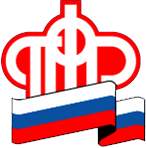       Пенсионный фонд Российской Федерации
       ГУ - Управление Пенсионного фонда РФ   		в г. Сургуте  Ханты-Мансийского автономного округа – Югры (межрайонное)28.07.2020                                                                                                                   Пресс-релизУстановить кодовое слово для получения расширенной консультации по телефону можно через электронные сервисы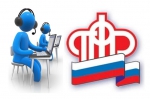 В период распространения коронавирусной инфекции Управление ПФР в г. Сургуте по ХМАО-Югре рекомендует воздержаться от личного посещения территориальных органов ПФР и напоминает, что получить информацию, касающуюся персональных данных гражданина, возможно по телефону с использованием кодового слова.Кодовое слово   – это пароль, устанавливаемый гражданином для подтверждения своей личности при телефонной консультации. Чтобы установить кодовое слово, достаточно зайти в свой  личный кабинет  гражданина на сайте Пенсионного фонда РФ и в профиле пользователя, в строке  «Настройки идентификации личности посредством телефонной связи» , задать желаемый пароль, после чего данные мгновенно будут приняты органами ПФР.После того как гражданин установит кодовое слово, он может позвонить по телефону горячей линии Отделения ПФР ХМАО-Югре –  8(346 ) 393-100, либо Управления назвать свое кодовое слово вместе с идентификационными данными и получить все необходимые сведения, касающиеся своих персональных данных.